2020 – 2021 MEMBER INFORMATION 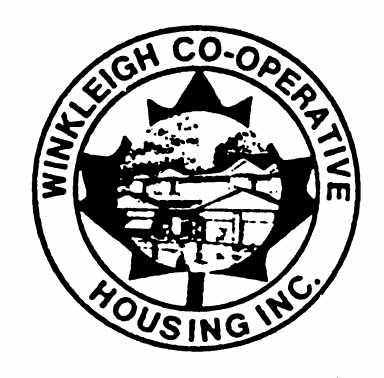  # 		 SIZE PRIMARY CONTACT NUMBER ALTERNATE CONTACT NUMBER EMAIL *Email address is for the use of management as an alternative to paper correspondence and will not be shared without prior permission. In case of emergency contact:  (someone not living in the unit)Name                   Phone Number Members in the unit (Those listed on the Occupancy Agreement)1. 2.   3.   Please list all other non-member occupants in the unit (including children and guests)Name					Birthdate		            Relationship					dd/mm/yy		            to memberVehicle InformationNumber of vehicles belonging to unit  Year, Make & Model of Vehicle #1   Colour  License Plate #    Plate Sticker Expiry Year, Make & Model of Vehicle #1   Colour  License Plate #    Plate Sticker Expiry Unit # Pet InformationNumber and Type of PetsCats 	Dogs 	Other (specify) Name of Pet    Breed Colour / Description Licensed?        Vaccinated?  Name of Pet    Breed Colour / Description Licensed?        Vaccinated?  Additional Pet Information (if required)  InsuranceDo you have personal liability & property insurance?  What is Personal Liability Insurance? It is the insurance that a co-op member would buy, as an individual, in order to protect themselves against being found liable if they accidentally injure another person or damage their property. Without this insurance, the co-op member would have to pay out of their own pocket. It is normally included as part of a contents and liability package, which also protects the member’s personal belongings. All members in a co-operative are encouraged to obtain their own personal liability coverage.Occupancy By-Law Article 5.4 states “Members can obtain liability & property insurance for their unit. The co-op, its staff, contractors and other members will not have any liability to a member or a person in a member’s household for things that would be covered by a normal renter’s or co-op member’s insurance policy. It does not matter what caused any loss and it does not matter whether the member or anyone in the household had any insurance.”  Unit # Emergency Information SheetDoes anyone in your unit need assistance leaving your unit in case of an emergency?        	Details  Does anyone in your unit have hearing problems that prevent them from hearing a smoke alarm? 	Name Does anyone in your unit have visual problems that would prevent them from leaving your unit in an emergency? 	Name Does anyone in your unit use oxygen or other breathing equipment? 	Name Are there any other accommodation requests we should be aware of? It is important to keep the office up to date on any changes to the information contained in these forms. Signature of Member (s) ______________________________________________                                         ______________________________________________                                         ______________________________________________Date Winkleigh Co-operative Housing CorporationPhone 905-385-7819  Fax 905-385-4144winkleighcoop@gmail.com  www.winkleighcooperativehousing.weebly.com